PLAN RATUNKOWY NURKOWISKA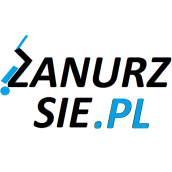 JEZIORO WDZYDZE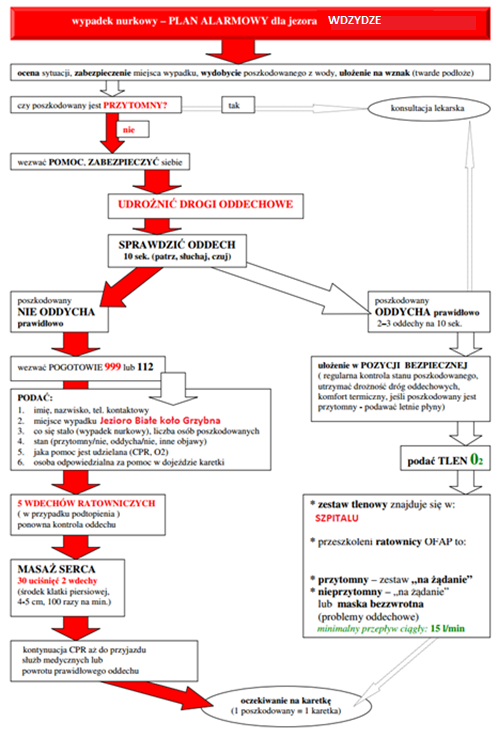 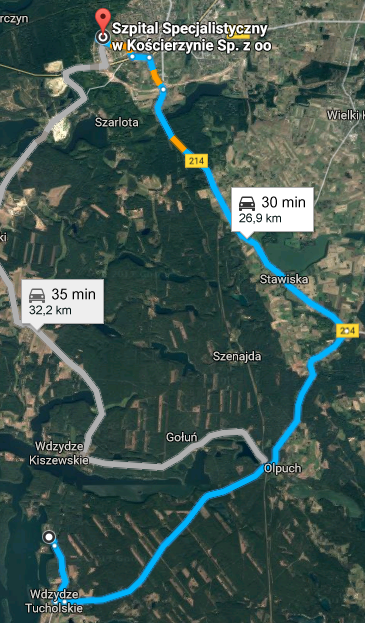 TELEFONY ALARMOWE:PLAN UTWORZONY 29.05.2017r.  - PRZED NURKOWANIEM NALEŻY POTWIERDZIĆ DANEZANURZSIE.PLPortal tworzony przez nurków dla nurkówkontakt@zanurzsie.pl, 506-687-199, www.zanurzsie.plSZPITAL11258 686 00 00ul. Piechowskiego 36, Kościerzyna27km/30minSTRAŻ POŻARNA99858 686 33 86ul. Traugutta 6,Kościerzyna27km/32 minPOLICJA99758 686 49 27ul. Zgromadzenia Księży Zmartwychwstańców 2, Kościerzyna26km /30 minKOMORA DEKOMPRESYJNA58 622-51-63Ul. Pow. Styczniowego 9B, Gdynia85km / 93minLEKARZ DYŻURNY KRAJ22 831-34-40Od 16:00 do 8:00Lotnicze pogotowie Rat.22 227-76-60ul. Piechowskiego 36, Kościerzyna27km/30minDAN Polska58 622-51-63Od 8:00 do 15:00